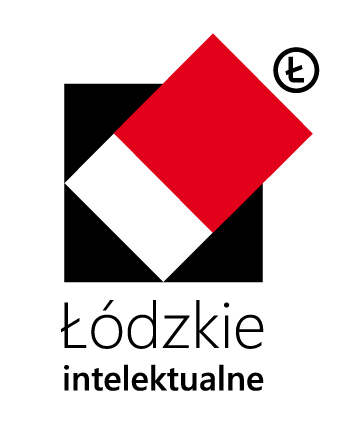                                                                             Załącznik nr 1
                                                                            do Regulaminu konkursu o nagrody
                                                                            Marszałka Województwa Łódzkiego
                                                                            za najlepsze rozprawy i prace tematycznie
                                                                            związane z województwem łódzkim……………………………………pieczęć wnioskodawcyWNIOSEKo przyznanie nagrody Marszałka Województwa Łódzkiegoza najlepsze rozprawy i prace tematycznie związane z województwem łódzkim(kandydata do nagrody zgłasza rektor lub prorektor uczelni, dyrektor lub wicedyrektor instytutu PAN, instytutu badawczego lub instytutu międzynarodowego)Wniosek należy wypełnić komputerowo na właściwym formularzu, natomiast wszystkie niezbędne podpisy należy złożyć odręcznie.Do wniosku należy dołączyć egzemplarz zgłaszanej rozprawy lub pracy 
(w wersji papierowej) oraz recenzje uzyskane w postępowaniu habilitacyjnym, doktorskim lub przy obronie pracy dyplomowej - oryginał lub kserokopię potwierdzoną za zgodność z oryginałem przez uczelnię (sekretariat studiów lub dziekanat), podmiot habilitujący lub doktoryzujący.1. Dane wnioskodawcy i kandydata do nagrody:* W przypadku wniosku o nagrodę za prace habilitacyjne oraz cykle powiązanych tematycznie publikacji/ artykułów naukowych, stanowiących podstawę nadania stopnia doktora habilitowanego należy podać datę uzyskania stopnia naukowego2. Krótkie streszczenie pracy:Uzasadnienie wniosku:4. Oświadczenie wnioskodawcy5. Oświadczenie promotora/ów pracy* Zgoda na rozpowszechnianie wizerunku jest dobrowolna, odmowa wydania zgody nie ma wpływu na ocenę
zgłaszanej pracy w Konkursie. Posiada Pani/Pan prawo do cofnięcia zgody na rozpowszechnianie wizerunku. Wycofanie zgody nie wpływa na zgodność z prawem przetwarzania, którego dokonano na podstawie zgody przed jej cofnięciem.6. Oświadczenie kandydata do nagrody:* Zgoda na rozpowszechnianie wizerunku jest dobrowolna, odmowa wydania zgody nie ma wpływu 
na uczestnictwo w Konkursie. Posiada Pani/Pan prawo do cofnięcia zgody na rozpowszechnianie wizerunku. Wycofanie zgody nie wpływa na zgodność z prawem przetwarzania, którego dokonano na podstawie zgody przed jej cofnięciem.7. Załączniki:Informacja o warunkach przetwarzania danych osobowychZgodnie z art. 13 Rozporządzenia Parlamentu Europejskiego i Rady (UE) 2016/679 z dnia 27 kwietnia 2016 r. 
w sprawie ochrony osób fizycznych w związku z przetwarzaniem danych osobowych i w sprawie swobodnego przepływu takich danych oraz uchylenia dyrektywy 95/46/WE (dalej zwane „RODO”) uprzejmie informujemy, iż:Administratorem Pani/Pana danych jest Zarząd Województwa Łódzkiego z siedzibą w Łodzi 90-051, 
al. Piłsudskiego 8.Administrator danych wyznaczył Inspektora Ochrony Danych, z którym może się Pani/Pan skontaktować w sprawach związanych z ochroną danych osobowych, drogą elektroniczną na adres e-mail: iod@lodzkie.pl lub pisemnie na adres siedziby Administratora danych.Pani/Pana dane osobowe przetwarzane będą w celu realizacji procedury przyznawania nagród Marszałka Województwa Łódzkiego za najlepsze rozprawy i prace tematycznie związane 
z województwem łódzkim oraz działań informacyjno-promocyjnych projektu. Podstawą prawną przetwarzania Pani/Pana danych osobowych jest:wykonanie zadania realizowanego w interesie publicznym (art. 6 ust. 1 lit. e) RODO) w związku z art. 11 ust. 2 pkt 4, 6, 8 oraz art. 41 ust. 1 ustawy z dnia 5 czerwca 1998 r. o samorządzie województwa;w zakresie wizerunku podstawą przetwarzania jest Pani/Pana zgoda wyrażona na podstawie ustawy z dnia 4 lutego 1994 r. o prawie autorskim i prawach pokrewnych, która obejmuje zgodę z art. 6 ust. 1 lit. a) RODO.Z uwagi na publikowanie imienia i nazwiska laureata nagrody Marszałka Województwa Łódzkiego 
w Biuletynie Informacji Publicznej i stronach internetowych Województwa Łódzkiego, odbiorcami Pani/Pana danych mogą być użytkownicy wymienionych stron, a ponadto dostawcy systemów informatycznych i usług IT, członkowie Komisji Konkursowej oraz podmioty upoważnione na podstawie przepisów prawa.Pani/Pana dane będą przetwarzane przez okres trwania procedury konkursowej oraz późniejszych działań informacyjno-promocyjnych projektu a następnie klasyfikowane i przechowywane zgodnie 
z Jednolitym Rzeczowym Wykazem Akt, zgodnie z Rozporządzeniem Prezesa Rady Ministrów z dnia 
18 stycznia 2011 roku w sprawie instrukcji kancelaryjnej, jednolitych rzeczowych wykazów akt oraz instrukcji w sprawie organizacji i zakresu działania archiwów zakładowych.Posiada Pani/Pan prawo do żądania dostępu do swoich danych osobowych, prawo ich sprostowania, prawo do wniesienia sprzeciwu wobec przetwarzania danych osobowych oraz prawo do usunięcia 
lub ograniczenia przetwarzania na zasadach określonych w art. 17 i 18 RODO.Przysługuje Pani/Panu prawo do wniesienia skargi do Prezesa Urzędu Ochrony Danych Osobowych przy ul. Stawki 2, 00-193 Warszawa, w przypadku, gdy Pani/Pana zdaniem przetwarzanie danych osobowych przez Administratora danych odbywa się z naruszeniem prawa.Podanie danych osobowych jest wymogiem przeprowadzenia procedury konkursowej. Konsekwencją niepodania danych osobowych będzie nieuwzględnienie wniosku w procedurze konkursowej.Informacje wypełniane przez instytucję przyjmującą wniosekData przyjęcia wniosku:Imię i nazwisko kandydata do nagrodyImię i nazwisko kandydata do nagrodyTytuł zawodowyTytuł/ stopień naukowyTytuł zawodowyTytuł/ stopień naukowyAdres zamieszkania kandydata do nagrodyAdres zamieszkania kandydata do nagrodyTelefon kontaktowyTelefon kontaktowyAdres e-mailAdres e-mailNazwa i adres podmiotu wnioskującego:(uczelnia/ instytut PAN/ instytut badawczy/ instytut międzynarodowy)Nazwa i adres podmiotu wnioskującego:(uczelnia/ instytut PAN/ instytut badawczy/ instytut międzynarodowy)UczelniaWydział:UczelniaInstytut/Katedra:Instytut naukowyZakład:Instytut naukowyPracownia/Laboratorium:Tytuł pracy przedstawionej do nagrodyTytuł pracy przedstawionej do nagrodyObszar tematyczny pracyObszar tematyczny pracyData obrony pracy: *Data obrony pracy: *Rodzaj zgłoszonej pracy:(praca habilitacyjna/ cykl publikacji/ artykułów naukowych,rozprawa doktorska,praca dyplomowa: magisterska, inżynierska, licencjacka)Rodzaj zgłoszonej pracy:(praca habilitacyjna/ cykl publikacji/ artykułów naukowych,rozprawa doktorska,praca dyplomowa: magisterska, inżynierska, licencjacka)Imię i nazwisko promotora/ów pracyImię i nazwisko promotora/ów pracyImię i nazwisko recenzenta/ów pracyImię i nazwisko recenzenta/ów pracy………………………………………………………………………………………………………………………………………………………………………………………………………………………………………………………………………………………………………………………………………………………………………………………………………………………………………………………………………………………………………………………………………………………………………………………………………………………………………………………………………………………………………………………………………………………………………………………………………………………………………………………………………………………………………………………………………………………………………………………………………………………………………………………………………………………………………………………………………………………………………………………………………………………………………………………………………………………………………………………………………………………………………………………………………………………………………………………………………………………………………………………………………………………………………………………………………………………………………………………………………………………………………………………………………………………………………………………………………………………………………………Ja niżej podpisana/y oświadczam, że zapoznałam/em się z Regulaminem i poprzez złożenie wniosku akceptuję jego postanowienia, a informacje zawarte w niniejszym wniosku 
są zgodne z prawdą.Ja niżej podpisana/y oświadczam, że zapoznałam/em się z Regulaminem i poprzez złożenie wniosku akceptuję jego postanowienia, a informacje zawarte w niniejszym wniosku 
są zgodne z prawdą.Ja niżej podpisana/y oświadczam, że zapoznałam/em się z Regulaminem i poprzez złożenie wniosku akceptuję jego postanowienia, a informacje zawarte w niniejszym wniosku 
są zgodne z prawdą.…………………………miejscowość……………………data………………………………………..pieczątka imienna i podpis(rektora/ prorektora uczelnidyrektora/ wicedyrektora instytutu PAN/ badawczego/ międzynarodowego)Ja niżej podpisana/y oświadczam, że zapoznałam/em się z Regulaminem i oświadczam, 
że tematyka oraz wartość merytoryczna zgłaszanej pracy spełnia wymagania konkursowe wskazane w Regulaminie.Ja niżej podpisana/y oświadczam, że zapoznałam/em się z Regulaminem i oświadczam, 
że tematyka oraz wartość merytoryczna zgłaszanej pracy spełnia wymagania konkursowe wskazane w Regulaminie.Ja niżej podpisana/y oświadczam, że zapoznałam/em się z Regulaminem i oświadczam, 
że tematyka oraz wartość merytoryczna zgłaszanej pracy spełnia wymagania konkursowe wskazane w Regulaminie.…………………………miejscowość……………………data………………………………………..podpis promotora/ promotorów ………………………………………..podpis promotora pomocniczego(jeśli dotyczy)W przypadku nagrodzenia zgłaszanej pracy wyrażam zgodę* na utrwalenie, wykorzystanie 
i nieodpłatne rozpowszechnianie mojego wizerunku w celach promocyjno-informacyjnych 
na stronach internetowych organizatora Konkursu oraz oficjalnych profilach Województwa Łódzkiego na portalach społecznościowych. Zgoda na rozpowszechnianie wizerunku dotyczy fotografii i nagrań audiowizualnych (w tym filmowych) utrwalonych w ramach realizacji Konkursu oraz podczas uroczystej gali wręczenia nagród laureatom Konkursu.W przypadku nagrodzenia zgłaszanej pracy wyrażam zgodę* na utrwalenie, wykorzystanie 
i nieodpłatne rozpowszechnianie mojego wizerunku w celach promocyjno-informacyjnych 
na stronach internetowych organizatora Konkursu oraz oficjalnych profilach Województwa Łódzkiego na portalach społecznościowych. Zgoda na rozpowszechnianie wizerunku dotyczy fotografii i nagrań audiowizualnych (w tym filmowych) utrwalonych w ramach realizacji Konkursu oraz podczas uroczystej gali wręczenia nagród laureatom Konkursu.W przypadku nagrodzenia zgłaszanej pracy wyrażam zgodę* na utrwalenie, wykorzystanie 
i nieodpłatne rozpowszechnianie mojego wizerunku w celach promocyjno-informacyjnych 
na stronach internetowych organizatora Konkursu oraz oficjalnych profilach Województwa Łódzkiego na portalach społecznościowych. Zgoda na rozpowszechnianie wizerunku dotyczy fotografii i nagrań audiowizualnych (w tym filmowych) utrwalonych w ramach realizacji Konkursu oraz podczas uroczystej gali wręczenia nagród laureatom Konkursu.…………………………miejscowość……………………data…….……………………………….podpis promotora/ promotorów ………………………………………..podpis promotora pomocniczego(jeśli dotyczy)Ja niżej podpisana/y oświadczam, że zapoznałam/em się z Regulaminem i poprzez złożenie wniosku akceptuję jego postanowienia, a informacje zawarte w niniejszym wniosku są zgodne z prawdą.Oświadczam, że praca zgłoszona do Konkursu o nagrodę Marszałka Województwa Łódzkiego nie była nagrodzona w formie nagrody pieniężnej w innym konkursie.Jednocześnie przyjmuję do wiadomości, iż w przypadku otrzymania nagrody, imiona 
i nazwiska laureatów Konkursu, informacje o nagrodzonych rozprawach i pracach oraz informacje o uczelniach, podmiotach habilitujących lub doktoryzujących zostaną opublikowane na stronach internetowych Województwa Łódzkiego.Ja niżej podpisana/y oświadczam, że zapoznałam/em się z Regulaminem i poprzez złożenie wniosku akceptuję jego postanowienia, a informacje zawarte w niniejszym wniosku są zgodne z prawdą.Oświadczam, że praca zgłoszona do Konkursu o nagrodę Marszałka Województwa Łódzkiego nie była nagrodzona w formie nagrody pieniężnej w innym konkursie.Jednocześnie przyjmuję do wiadomości, iż w przypadku otrzymania nagrody, imiona 
i nazwiska laureatów Konkursu, informacje o nagrodzonych rozprawach i pracach oraz informacje o uczelniach, podmiotach habilitujących lub doktoryzujących zostaną opublikowane na stronach internetowych Województwa Łódzkiego.Ja niżej podpisana/y oświadczam, że zapoznałam/em się z Regulaminem i poprzez złożenie wniosku akceptuję jego postanowienia, a informacje zawarte w niniejszym wniosku są zgodne z prawdą.Oświadczam, że praca zgłoszona do Konkursu o nagrodę Marszałka Województwa Łódzkiego nie była nagrodzona w formie nagrody pieniężnej w innym konkursie.Jednocześnie przyjmuję do wiadomości, iż w przypadku otrzymania nagrody, imiona 
i nazwiska laureatów Konkursu, informacje o nagrodzonych rozprawach i pracach oraz informacje o uczelniach, podmiotach habilitujących lub doktoryzujących zostaną opublikowane na stronach internetowych Województwa Łódzkiego.…………………………miejscowość……………………data…….……………………………….podpis kandydataW przypadku otrzymania nagrody wyrażam zgodę* na utrwalenie, wykorzystanie 
i nieodpłatne rozpowszechnianie mojego wizerunku w celach promocyjno-informacyjnych 
na stronach internetowych organizatora Konkursu oraz oficjalnych profilach Województwa Łódzkiego na portalach społecznościowych. Zgoda na rozpowszechnianie wizerunku dotyczy fotografii i nagrań audiowizualnych (w tym filmowych) utrwalonych w ramach realizacji Konkursu oraz podczas uroczystej gali wręczenia nagród laureatom Konkursu.W przypadku otrzymania nagrody wyrażam zgodę* na utrwalenie, wykorzystanie 
i nieodpłatne rozpowszechnianie mojego wizerunku w celach promocyjno-informacyjnych 
na stronach internetowych organizatora Konkursu oraz oficjalnych profilach Województwa Łódzkiego na portalach społecznościowych. Zgoda na rozpowszechnianie wizerunku dotyczy fotografii i nagrań audiowizualnych (w tym filmowych) utrwalonych w ramach realizacji Konkursu oraz podczas uroczystej gali wręczenia nagród laureatom Konkursu.W przypadku otrzymania nagrody wyrażam zgodę* na utrwalenie, wykorzystanie 
i nieodpłatne rozpowszechnianie mojego wizerunku w celach promocyjno-informacyjnych 
na stronach internetowych organizatora Konkursu oraz oficjalnych profilach Województwa Łódzkiego na portalach społecznościowych. Zgoda na rozpowszechnianie wizerunku dotyczy fotografii i nagrań audiowizualnych (w tym filmowych) utrwalonych w ramach realizacji Konkursu oraz podczas uroczystej gali wręczenia nagród laureatom Konkursu.…………………………miejscowość……………………data…….……………………………….podpis kandydataL.p.Wymagane załączniki:(odznaczyć X)1.egzemplarz pracy w wersji papierowej2.recenzja zgłoszonej do Konkursu pracy – oryginał lub kserokopia potwierdzona za zgodność z oryginałem przez uczelnię (sekretariat studiów lub dziekanat), podmiot habilitujący lub doktoryzujący3.inne: ……………………………………….